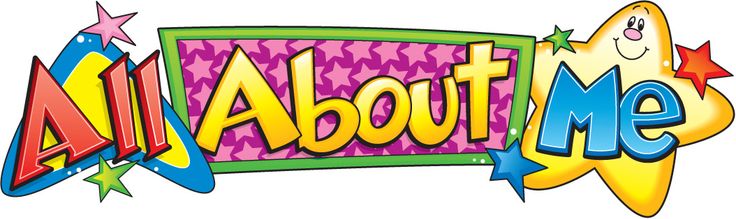 Hello families!  I want to share some personal information with you about myself.  My name is Kerry Hoag. I have been a teacher in the Foxborough Public School System for 30 years. I have been a reading teacher, and I also taught Kindergarten, 2nd grade, and 3rd grade. I love the beach, spending time with my family and friends, and walking my puppies Willow and Oliver.  I also love to read....especially on the beach!  I have been married to my husband David for almost 30 years! David and I have two amazing sons. Gannon is a senior at Stonehill College. He loves animals, enjoys playing lacrosse, Frisbee football, video games, and learning about science. He just recently passed his real estate exam and received his licensure. He will graduate from Stonehill College in May of 2023 with a degree in Marketing. Our oldest son Griffin is 23 years old and graduated from Stonehill College during the pandemic. He majored in Criminal Justice and business and is currently working for a bank in the fraud department. He is enjoying the daily challenges. Stonehill College coincidently is the college where my husband and I both attended! Griffin also enjoys football, loves spending time with his family and friends. I am very proud of both of my children. Finally, we have two wild and crazy rescue dogs. Willow is an almost 5-year-old Dutch Shepherd whom we adopted from Arkansas and Oliver is a black-mouth cur, shepherd mix whom we adopted from Puerto Rico. They keep us laughing every day and we adore them both. I love teaching second grade and I am so happy to have your children in my classroom this year!  I am looking forward to an amazing school year. 